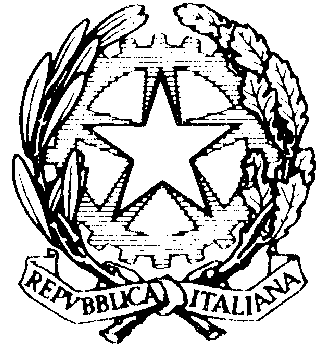 ISTITUTO COMPRENSIVO 3 PONTE-SICILIANO POMIGVIA ROMA 77-80038  POMIGLIANO D’ARCO (NA)Ambito NA 19 Cod. Fisc.  930 766 50 634  Cod.Mecc. NAIC8G0007Tel./ Fax 081 3177300-  e-mail: naic8g0007@istruzione.itPEC naic8g0007 @pec.istruzione.it it Sito web: www. secondocircolopomigliano.euProt. N. 2327-04-04	                                                Pomigliano d’Arco,03/05/2021Ai docenti classi II e V Scuola Primaria Capoluogo/Siciliano/ RodariOggetto: ASSEGNAZIONE DOCENTI ALLE CLASSI Somministrazione Prova di Inglese MERCOLEDI’ 5 MAGGIO 2021 ore 9:00 – 11:15CLASSI QUINTECAPOLUOGOSomministrazione Prova di Inglese  5 MAGGIO 2021 ore 9:00 – 11: 15CLASSI QUINTE RODARISomministrazione Prova di Inglese 5 MAGGIO 2021 ore 9:00 – 11:15CLASSI QUINTE SICILIANOOggetto: ASSEGNAZIONE DOCENTI ALLE CLASSIPROVE STANDARDIZZATE ITALIANO E MATEMATICACAPOLUOGOSomministrazione Prova di Italiano GIOVEDI’6 MAGGIO 2021ore 9:00– 10:45CLASSI SECONDESomministrazione Prova di Italiano 6 MAGGIO 2021 ore 10:30– 12:30CLASSI QUINTESomministrazione Prova di matematica MERCOLEDI 12 MAGGIO 2021ore 9:00 – 10:45CLASSI SECONDESomministrazione Prova di matematica 12 MAGGIO 2021ore 10:30 – 12:30 CLASSI QUINTESICILIANOSomministrazione Prova di Italiano GIOVEDI 6 MAGGIO 2021ore 9:00 – 10:45CLASSI SECONDESomministrazione Prova di Italiano 6 MAGGIO 2021ore 10:15 – 12:30 CLASSI QUINTESomministrazione Prova di matematica MERCOLEDI’ 12 MAGGIO 2021ore 9:00 – 10:45CLASSI SECONDESomministrazione Prova di matematica 12 MAGGIO 2021ore 10:15 – 12:30 CLASSI QUINTERODARISomministrazione Prova di Italiano GIOVEDI’ 6 MAGGIO 2021ore 9:00 – 10:45CLASSI SECONDESomministrazione Prova di Italiano 6 MAGGIO 2021ore 10:15 – 12:30 CLASSI QUINTESomministrazione Prova di matematica  MERCOLEDI’12 MAGGIO 2021ore 9:00 – 10:45CLASSI SECONDESomministrazione Prova di matematica 12 MAGGIO 2021ore 10:15 – 12:30 CLASSI QUINTESi augura buon lavoro e si porgono cordiali saluti.Ins.FS VALUTAZIONE - INVALSIIL Dirigente ScolasticoProf.ssa Favicchio FilomenaPLESSO CLASSE DOCENTEDOCENTE SOMMINISTRATORIIN SOSTITUZIONECAPOLUOGO5^ A 1°gr.DE PALMAROMANO P.PULCRANOROMANO P.ROMANO P.CAPOLUOGO5^ A 2°gr.PULCRANOPULCRANOROMANO P.COPPOLA COPPOLACAPOLUOGO5^ B 1° gr.CENNAMECENNAMECAPOLUOGO5^ B 2° gr.MAISTOMAISTOCICCONECICCONECICCONECAPOLUOGO5^ CTAFURODE FALCODE FALCODE FALCOCAPOLUOGO5^ DTOSCANOD’APICED’APICED’APICEPLESSO CLASSE DOCENTEDOCENTE IN SOSTITUZIONERODARI5^ ARULLORULLORUSSO SPENAVITALEVITALEVITALERODARI5^BRUSSO SPENA RUSSO SPENA RULLODE SIMONEDE SIMONEDE SIMONEPLESSO CLASSE DOCENTEDOCENTE IN SOSTITUZIONESICILIANO5^ EIACCARINOIACCARINODE LUCAVITIELLOVITIELLOVITIELLOPLESSO CLASSE DOCENTEDOCENTE IN SOSTITUZIONECAPOLUOGO2^ AD’APICED’APICESPOSITOSPOSITOSPOSITOCAPOLUOGO2^ BFERRANTEFERRANTE AVITABILEFERRANTECAPOLUOGO2^ CSCALASCALAANTIGNANOSCALACAPOLUOGO2^ DANTIGNANOANTIGNANOPICCOLOANTIGNANOPLESSO CLASSE DOCENTEDOCENTE IN SOSTITUZIONECAPOLUOGO5^ A 1°gr.PULCRANOPULCRANOPULCRANOFORIAFORIAFORIACAPOLUOGO5^ A 2°gr.ROMANO P.ROMANO P.ROMANO P.DE FALCODE FALCODE FALCOCAPOLUOGO5^ B1°gr.MAISTOVETRELLA
VETRELLAMAISTOMAISTOCAPOLUOGO5^ B 2°gr.DE PALMAMAISTOCENNAMEDI PALMA DI PALMADI PALMACAPOLUOGO5^ CZANFARDINOFONTANAROSAFONTANAROSAD’AMORED’AMORED’AMORECAPOLUOGO5^ DFONTANAROSATAFUROTAFUROTAFURO da recuperare 1hPLESSO CLASSE DOCENTEDOCENTE IN SOSTITUZIONECAPOLUOGO2^ AD’APICED’APICECAPOLUOGO2^ BFERRANTEFERRANTEAVITABILEAVITABILECAPOLUOGO2^ CANTIGNANOPICCOLO G.PICCOLO G.CAPOLUOGO2^DPICCOLOANTIGNANOCOPPOLACOPPOLAPLESSO CLASSE DOCENTEDOCENTE IN SOSTITUZIONECAPOLUOGO5^ A 1°gr.FERRANTE MOCCIA MOCCIACAPOLUOGO5^ A 2°gr.ROMANO P.ROMANO P.CAPOLUOGO5^ B 1°gr.CENNAMEVETRELLAVETRELLA ora bucaCAPOLUOGO5^ B2°gr.CICCONECICCONECICCONECAPOLUOGO5^ CTAFUROZANFARDINODE FALCODE FALCO CAPOLUOGO5^ DTAFUROMAISTOMAISTOMAISTO da recuperarePLESSO CLASSE DOCENTEDOCENTE IN SOSTITUZIONESICILIANO2^ EMELEMELEDE LUCADE LUCADE LUCAPLESSO CLASSE DOCENTEDOCENTE IN SOSTITUZIONESICILIANO5^ EDE LUCADE LUCAMELEROMANOROMANOROMANOPLESSO CLASSE DOCENTEDOCENTE IN SOSTITUZIONESICILIANO2^ EMELEMELEGUARINOMELEPLESSO CLASSE DOCENTEDOCENTE IN SOSTITUZIONESICILIANO5^ EDE LUCAMELEMELEPASCALEPASCALE PASCALEPLESSO CLASSE DOCENTEDOCENTE IN SOSTITUZIONERODARI2^AALLOCCAALLOCCADEL VECCHIOALLOCCA2^BBALSAMOBALSAMOBALSAMOBALSAMOPLESSO CLASSE DOCENTEDOCENTE IN SOSTITUZIONERODARI5^ ANAPOLITANORULLORULLORUSSO SPENARUSSO SPENARUSSO SPENA da recuperareRODARI5^ BRULLONAPOLITANONAPOLITANONAPOLITANOPLESSO CLASSE DOCENTEDOCENTE IN SOSTITUZIONERODARI2^ AVITALEVITALEDEL VECCHIOTEDESCOTEDESCOTEDESCO2^BDEL VECCHIODEL VECCHIOVITALEDEL VECCHIOPLESSO CLASSE DOCENTEDOCENTE IN SOSTITUZIONERODARI5^ ARUSSO SPENARUSSO SPENARUSSO SPENABALSAMOBALSAMOBALSAMORODARI5^ BRULLORULLORULLO